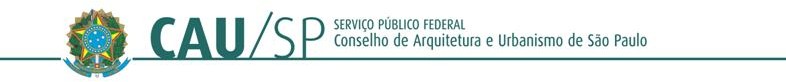 ANEXO VIDECLARAÇÃO DE ATENDIMENTO AO ART. 27, I, “a” e “b”, DEC. 8.726/2016(Deverá ser apresentado em papel timbrado da OSC).(Representante Legal), na condição de representante legal da (Organização da Sociedade Civil), (CNPJ/MF nº ), declara, sob as penas da lei, de acordo com as determinações constantes do art. 39, inciso III, da Lei 13.019, de 2014 e do art. 27, I, do Decreto nº 8.726, de 2016 que a Organização da Sociedade Civil não possui, em seu quadro de dirigentes:membro de Poder ou do Ministério Público ou dirigente de órgão ou entidade da administração pública federal; ecônjuge, companheiro ou parente em linha reta, colateral ou por afinidade, até o segundo grau, das pessoas mencionadas no item “a” desta declaração.Por ser verdade, firmamos a presente. Local, data.(Organização da Sociedade Civil)(Representante Legal) - (Cargo do Representante Legal) (CPF/MF)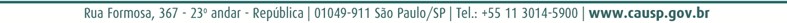 RELAÇÃO NOMINAL ATUALIZADA DOS DIRIGENTES DA ENTIDADERELAÇÃO NOMINAL ATUALIZADA DOS DIRIGENTES DA ENTIDADERELAÇÃO NOMINAL ATUALIZADA DOS DIRIGENTES DA ENTIDADENome do dirigente e cargo que ocupa na OSCCarteira de identidade, órgão expedidor e CPFEndereço residencial, telefone e e-mail